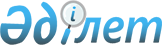 О переименовании улиц городаПостановление акимата города Тараз Жамбылской области от 26 декабря 2007 года N 1215 и Решение Таразского городского маслихата Жамбылской области от 24 декабря 2007 года N 3-18. Зарегистрировано Управлением юстиции города Тараз Жамбылской области 25 января 2008 года N 65      Примечание РЦПИ.

      В тексте сохранена авторская орфография и пунктуация.

      На основании статьи 13 Закона Республики Казахстан "Об административно-территориальном устройстве Республики Казахстан" от 8 декабря 1993 года и положительного заключения городской комиссии по ономастике и терминологии акимат города Тараза ПОСТАНОВЛЯЕТ и Таразский городской маслихат РЕШИЛ:



      1. Переименовать улицу Абдена Сатыбалдиева в массиве "Бурыл" в улицу Садуакаса Алипчеева, почетного гражданина города Тараза, Почетного работника железнодорожного транспорта.



      2. Переименовать улицу Жунисбека Дурумбетова в массиве "Бурыл" в улицу Айтбая Назарбекова, избиравшегося депутатом Верховного Совета Казахской Советской Социалистической Республики.



      3. Переименовать улицу Саманты Смит в улицу Жакана Сабалакова, Почетного работника торговли, награжденного орденами "Трудового Красного Знамени", "Знак почета".



      4. Настоящее совместный акт приобретает юридическую силу со дня государственной регистрации в органах юстиции, вводится в действие по истечении десяти календарных дней после дня его первого официального опубликования.      Аким города                      Секретарь городского

      Тараза                           маслихата

      И. Тортаев                       У. Байшигашев      Председатель сессии

      городского маслихата

      Ж. Болекбаев
					© 2012. РГП на ПХВ «Институт законодательства и правовой информации Республики Казахстан» Министерства юстиции Республики Казахстан
				